Краткое описание инициативного проектаЗадача инициативного проекта заключается в улучшении условий для отдыха граждан, создания благоприятной и комфортной среды. Реализация проекта поможет решить ряд определенных существующих проблем:- обеспечить максимально благоприятные и безопасные условия для передвижения граждан и автотранспорта, в том числе к зданиям дошкольных учреждений, контейнерным площадкам, к общественной остановке транспорта;- улучшить эстетический облик поселка;- создать благоприятные и комфортные условия для граждан;- обеспечить дальнейшее благоустройство территории поселка.Предлагаемая территория, на сегодняшний день находится в неудовлетворительном состоянии, асфальтобетонное покрытие пешеходной зоны разбито, постоянное скопление осадков и талых вод.Для решения задач и достижения поставленных целей предлагается реализация мероприятий по проекту « Ремонт пешеходной зоны по улице Огневой от дома №6а по улице Огневой до дома №6 по улице Молодогвардейской и проезда от улицы Семеноводческой от дома №5 по улице Огневой; пешеходной зоны по улице Семеноводческой от дома №17а по улице Семеноводческой в сторону путепровода; пешеходной зоны по улице Огневой, вблизи домов  № 18 , 20, 22 по улице Огневой и  пешеходной зоны по улице Огневой вдоль дома №24 в сторону дома №28 по улице Огневой»:  устройство асфальтобетонного покрытия, установка бордюрного камня. Фото до: Пешеходная зона по улице Огневой от дома №6а по улице Огневой до дома №6 по улице Молодогвардейской и проезда от улицы Семеноводческой от дома №5 по улице Огневой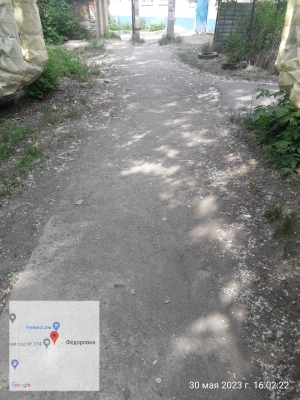 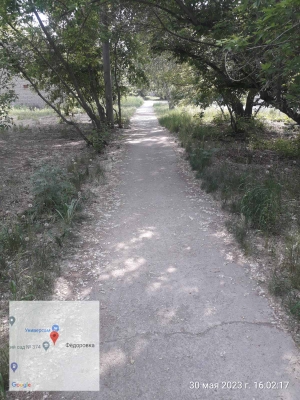 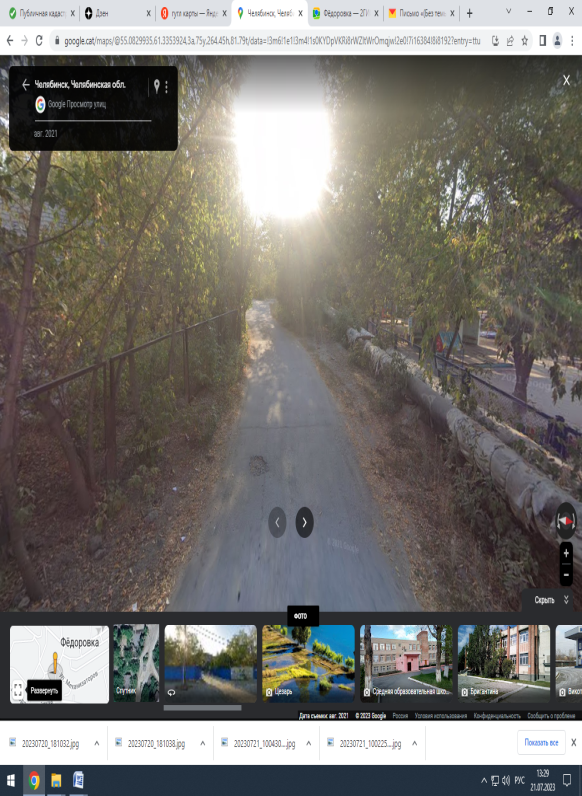  Пешеходная зона по улице Семеноводческой от дома №17а по улице Семеноводческой в сторону путепровода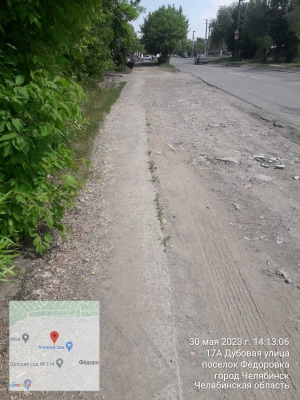 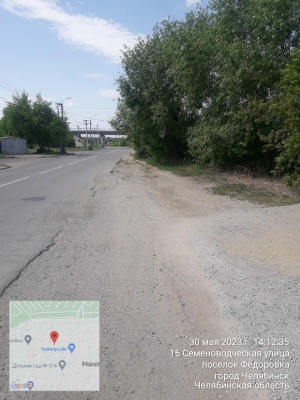 Пешеходные зоны по улице Огневой, вблизи домов  № 18 , 20, 22 по улице Огневой 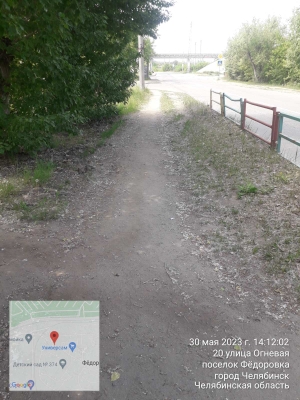 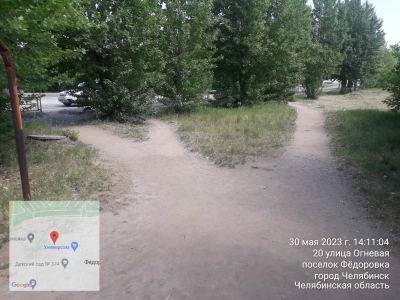 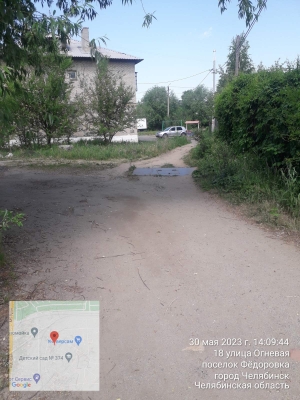 Пешеходные зоны по улице Огневой вдоль дома №24 в сторону дома №28 по улице Огневой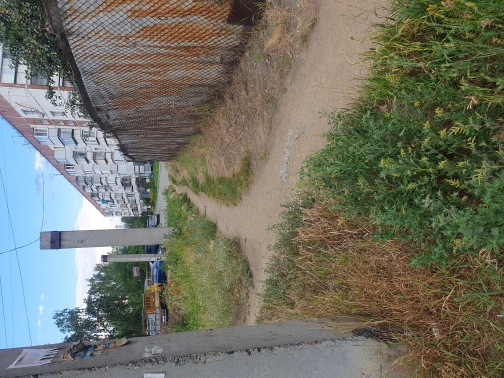 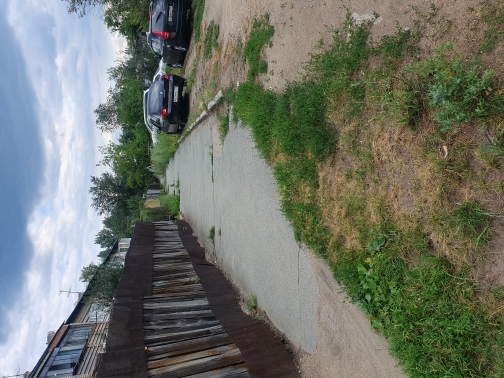 